SupplementEfficacyChange from baseline to week 3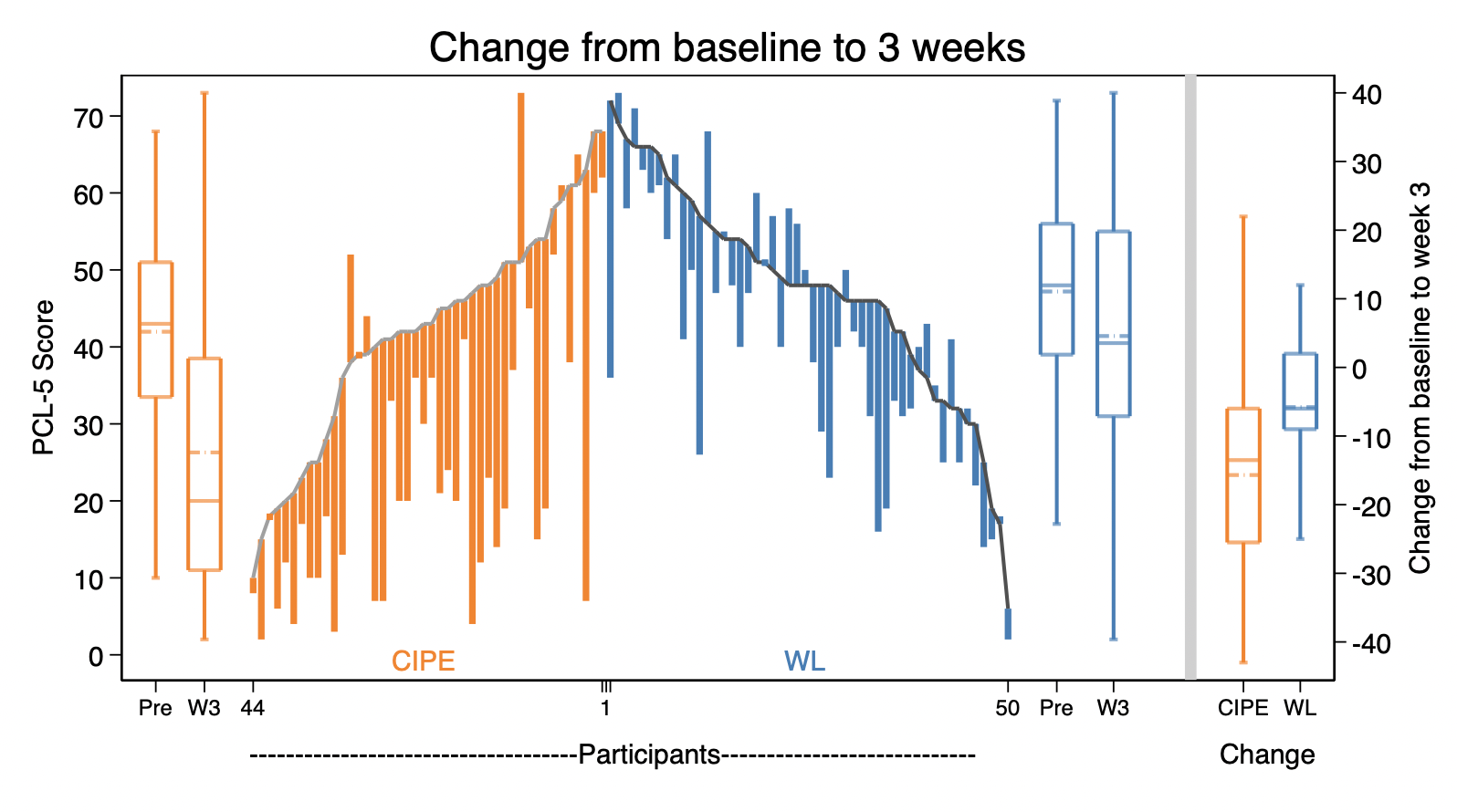 Efig 1. The distribution of changes in the PTSD Checklist for DSM-5 (PCL-5) sum scores from baseline to end of intervention after three weeks (W3). The parallel line plot is sorted by intervention group and displays the pre- and post-values of each participant, with differences depicted by the length of the line that runs between them. The box plots summarize the pre-, post-, and change scores for each group, with dashed lines that indicate the mean scores. Abbreviations: CIPE, Condensed Internet-delivered Prolonged Exposure; WL; waiting list;  PCL-5, PTSD Checklist for DSM-5.Change from baseline to week 7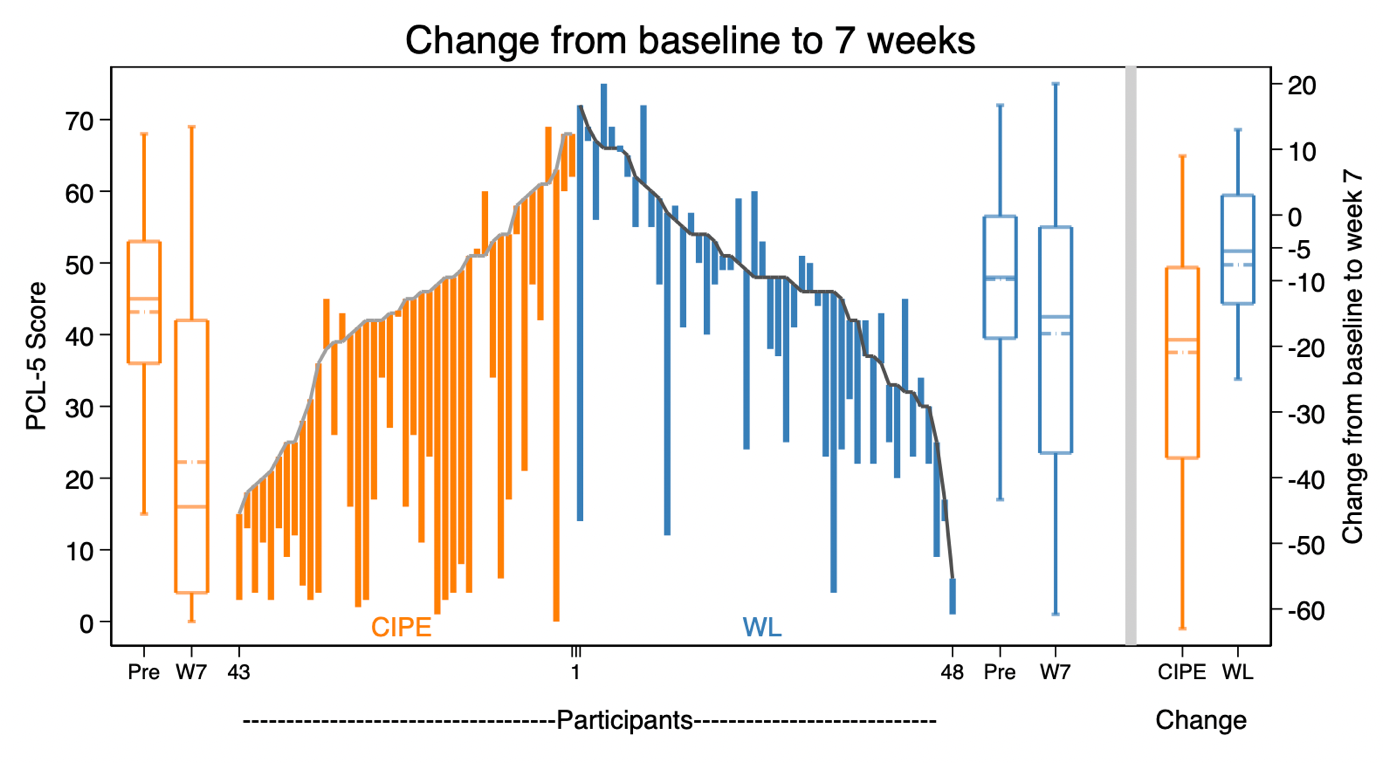 Efig 2. The distribution of changes in the PTSD Checklist for DSM-5 (PCL-5) sum scores from baseline to week 7 (1-month follow up). The parallel line plot is sorted by intervention group and displays the pre- and post-values of each participant, with differences depicted by the length of the line that runs between them. The box plots summarize the pre-, post-, and change scores for each group, with dashed lines that indicate the mean scores.Abbreviations: CIPE, Condensed Internet-delivered Prolonged Exposure; WL; waiting list;  PCL-5, PTSD Checklist for DSM-5.Changes in PTSD symptom clusterseTable 1. Change in PTSD symptom clusters from baselineAbbreviations: CIPE, Condensed Internet-Delivered Prolonged Exposure; NACM, Negative Alterations in Cognitions and Mood; PCL-5, PTSD Checklist for DSM-5CIPECIPEWaiting ListWaiting ListGroup x TimeGroup x TimeGroup x TimeEffect SizePCL-5 Subscale M(SD)M(SD)ZPBootstrapped d 
(95% CI)ReexperiencingBaseline11.67(3.87)12.62(3.76)Week 110.00(4.16)11.42(4.26)Week 28.09(4.71)10.96(4.30)Week 36.97(5.26)10.52(5.04)0.954.22<.00010.64 (0.25 to 1.04)Week 46.10(5.23)10.26(5.23)Week 55.27(4.61)9.51(5.26)Week 64.14(4.67)9.62(5.10)Week 75.67(5.39)9.94(6.67)0.536.46<.00010.78 (0.38 to 1.18)AvoidanceBaseline 5.15(1.95)5.68(2.04)Week 13.93(2.14)5.53(2.15)Week 23.09(2.15)5.49(2.20)Week 32.55(2.16)5.14(2.29)0.68 5.59<.0001 0.96 (0.53 to 1.38)Week 42.11(1.90)4.63(2.53)Week 51.92(2.01)4.78(2.38)Week 61.74(2.06)5.11(2.48)Week 72.16(2.32)5.04(2.48)0.306.89<.00010.93 (0.52 to 1.34) NACMBaseline12.59(6.25)13.56(5.39)Week 111.80(5.78)11.80(4.98)Week 29.00(5.81)12.37(5.22)Week 37.59(6.36)12.06(55.35)1.214.43<.00010.64 (0.38 to 1.02)Week 47.07(6.52)11.67(5.55)Week 55.75(5.54)11.02(5.81)Week 65.35(5.78)11.16(5.99)Week 76.49(6.47)12.02(5.79)0.717.41<.00010.83 (0.45 to 1.21)HyperarousalBaseline11.59(5.06)13.31(4.72)Week 110.84(5.74)12.12(4.30)Week 29.30(5.40)12.41(5.57)Week 38.14(5.98)11.94(5.21)0.753.24<.00010.43 (0.12 to 0.74)Week 47.34(5.64)11.34(5.33)Week 56.84(5.46)10.71(5.77)Week 65.91(5.07)11.04(5.93)Week 77.04(6.31)11.46(6.21)0.425.08<.00010.54 (0.17  to 0.90)